Activity Sheet: MS PowerPoint Special Effects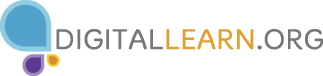 Activity #1 Practice using the Insert tab to add a Text BoxOpen the Paws to Read – Patron File and click on Slide 3 (Daring Dogs) in the presentationFrom the Insert tab, click on the Text Box button in the Text groupDraw a text box by clicking and dragging the mouseType “Cricket enjoys the classics!” in the text boxChange the font style and color, then move the box to the lower right of the imagePractice using the Insert tab to add a ShapeClick on Slide 4 (Crazy Cats) in the presentationFrom the Insert tab, click on the Shape button in the Illustrations group. When the drop-down menu appears, select a shape of your choiceWith the shape selected, type “Camo craves cookbooks!”Make the font larger then move or adjust the size of the shape, if necessaryPractice using the Insert tab to add Chart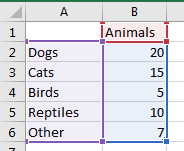 Insert a new slide at the end of the presentation and title it “Who Reads?”From the Insert tab, click on the Chart button in the Illustrations groupWhen the menu appears, select the Doughnut Pie ChartIn the Excel pop-up window, replace the current text with the text from the image then close the pop-upActivity #2 Practice modifying text boxes and shapes using Drawing ToolsClick on Slide 3 (Daring Dogs) and select your inserted text boxClick on Format under the Drawing Tools tabIn the Shape Styles group, use the down arrow to access the drop-down menu and select one the pre-designed options featured.Click on Slide 4 (Crazy Cats) and select your inserted shapeClick on Format under the Drawing Tools tab and manually adjust the Shape Fill, Shape Outline then select one of the Presets from the Shape Effects buttonPractice modifying a chart using the Chart ToolsClick on Slide 6 (Who Reads?) and select your chartClick on Design under the Chart tools tabIn the Chart Styles group, use the down arrow to access the drop-down menu and select one of the pre-set style optionsClick on the Add Chart Element button and select Data Labels then Data CalloutActivity #3Practice using the Design tab to format the backgroundClick on the Title SlideFrom the Design tab, click on Format BackgroundIn the side window that pops up, select one of the options from the Fill categoryDecide if you will apply the new formatting to just that slide or Apply to AllAdjust Text color if necessaryClick on the X to close the Format Background side windowPractice using the Design tab to adjust color variantsClick on Slide 2 (Animals of GBPL)From the Design tab, click the down arrow in the Variants group to access the drop-down menuSelect Color and then select one of the color scheme optionsActivity #4 Practice adding transitions to your presentationFrom Slide 2 (Location), click on the Transitions tabIn the Transition to this Slide group, click on the down arrow to access the drop-down menu with the transition optionsTest out the various options then select a transition for that slide Add a different transition for all of your following slides   Click on the Slide Show tab and play the presentation From the Beginning to view the transitions Hit the Escape button on your keyboard to return to the PowerPoint screen when doneActivity #6Practice adding animations to your presentationFrom Slide 2 (Location), select the main text box and click on the Animations tab In the Animations group, click on the down arrow to access the drop-down menu with the animations optionsTest out the various options then select an animation for that text boxAdd animations to at least one object on each slideClick on the Slide Show tab and play the presentation From the Beginning to view show Hit the Escape button on your keyboard to return to the PowerPoint screen when done